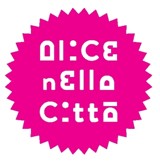 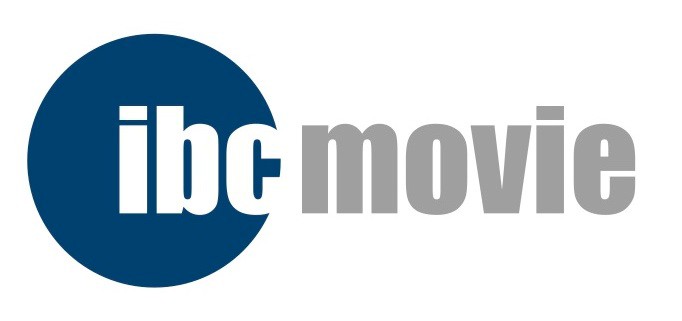 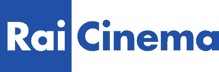 presentano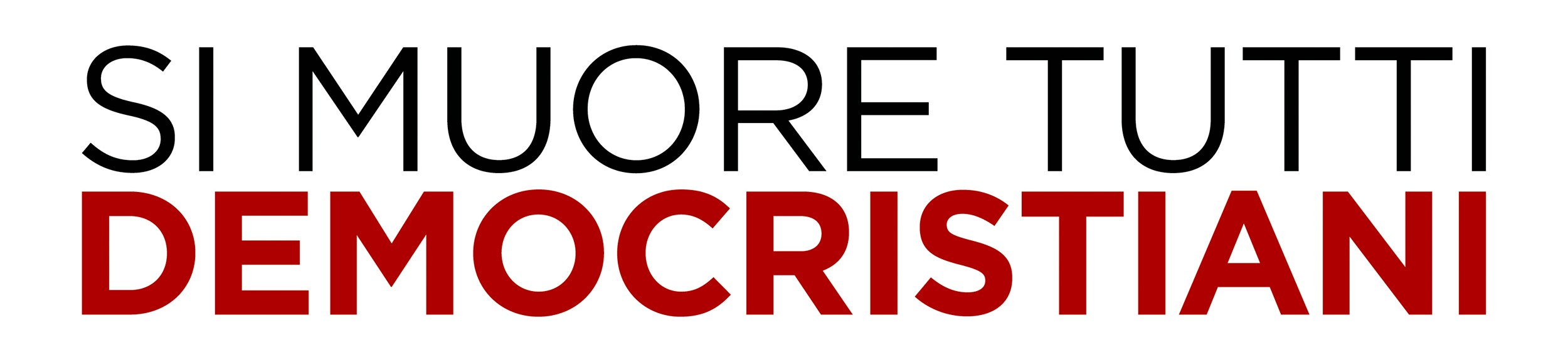 un film deIL TERZO SEGRETO DI SATIRAconMARCO RIPOLDI, MASSIMILIANO LOIZZI, WALTER LEONARDI, 
RENATO AVALLONE, VALENTINA LODOVINI, MARTINA DE SANTIS,FRANCESCO MANDELLIuna produzioneIBC MOVIE con RAI CINEMADAL 4 OTTOBRE 2018IN VENDITA IN DVD E BLU-RAY DISCDISTRIBUITO DA 01 DISTRIBUTION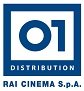 
Media Partner Rai Cinema Channel www.raicinemachannel.itSINOSSIStefano (Marco Ripoldi), Fabrizio (Massimiliano Loizzi) ed Enrico (Walter Leonardi) sono amici da una vita legati dagli stessi ideali e dagli stessi sogni. Insieme gestiscono una piccola casa di produzione con la speranza di tornare a realizzare documentari a tema sociale.Quel tanto desiderato progetto sembra finalmente arrivare insieme a un considerevole guadagno economico, ma anche a un patto che potrebbe azzerare tutto ciò in cui hanno sempre creduto.E una grande domanda li turba profondamente giorno e notte: “Meglio fare cose pulite con i soldi sporchi, o cose sporche con soldi puliti?”Cosa decideranno "i nostri eroi"? Rifiuteranno il lavoro, rimanendo "sfigati", ma puri? Oppure accetteranno la proposta, stravolgendo le loro vite e i loro principi?Una riflessione ironica e impietosa sul compromesso, narrata con i toni dell’umorismo e della commedia e una lapidaria conclusione: “nasci contestatore, muori contestato”.CAST ARTISTICOMARCO RIPOLDI						STEFANOMASSIMILIANO  LOIZZI						FABRIZIOWALTER LEONARDI						ENRICORENATO AVALLONE						RENATOVALENTINA  LODOVINI						SARAMARTINA DE SANTIS						MARIA ELENAFRANCESCO MANDELLI						CHIAMENTICAST TECNICOREGIA									IL TERZO SEGRETO DI SATIRASOGGETTO   E   SCENEGGIATURA					IL TERZO SEGRETO DI SATIRA & UGO CHITIDIRETTORE DELLA FOTOGRAFIA					LUCA SABBIONISCENOGRAFIA								ALESSANDRA BRIOSCHIAUTORE DELLE MUSICHE						GIANLUCA MISITISUONO IN PRESA DIRETTA						LUCA DISCENZAMONTAGGIO								GIUSEPPE TREPICCIONEORGANIZZATORE							JACOPO CINOCOSTUMI								ELENA MONCADAPRODOTTO  DA							BEPPE CASCHETTOUNA   PRODUZIONE							IBC MOVIE con RAI CINEMA PRODUTTORE   ESECUTIVO						RITA ROGNONI per PUPKIN MOVIE SVILUPPO   PROGETTO						CHIARA PAGOTTO eFEDERICA CASCHETTODATI TECNICI DVDTIPO DVD-9 AUDIO DOLBY DIGITAL 5.1 – ItalianoSOTTOTITOLI Italiano per non udentiVIDEO Colore PAL 720x576 Widescreen 16/9 – 2.39:1DURATA 86 minutiMATERIALI EXTRA Trailer, Backstage DATI TECNICI BLU-RAY DISCTIPO BD50AUDIO DTS-HD Master Audio 5.1, Dolby Digital 5.1SOTTOTITOLI Italiano per non udentiVIDEO Colore, AVC, 1920 x 1080, 24p – 2.39:1DURATA 90 minutiMATERIALI EXTRA Trailer, BackstageUfficio stampa per 01 Distribution home-video: Lucrezia Viti Tel. 06 33179 447 – cell. 348 2565827 / l.viti@raicinema.it Per immagini e materiali vari consultare il sito www.01distribution.it – Area press home-video 